Сумська міська радаВиконавчий комітетРІШЕННЯЗаслухавши інформацію начальника Управління «Служба у справах дітей» Сумської міської ради Подопригори В.В. про хід виконання рішення Виконавчого комітету Сумської міської ради від 11.12.2018 № 721 «Про запровадження послуги з патронату над дитиною», керуючись частиною першою статті 52 Закону України «Про місцеве самоврядування в Україні», Виконавчий комітет Сумської міської радиВИРІШИВ:Інформацію начальника Управління «Служба у справах дітей» Сумської міської ради (Подопригора В.В.) про хід виконання рішення Виконавчого комітету Сумської міської ради від 11.12.2018 № 721 «Про запровадження послуги з патронату над дитиною», взяти до відома (додається).В. о. міського головиз виконавчої роботи                                                                         Ю.А. ПавликПодопригора 70-19-15Розіслати: Подопригорі В.В.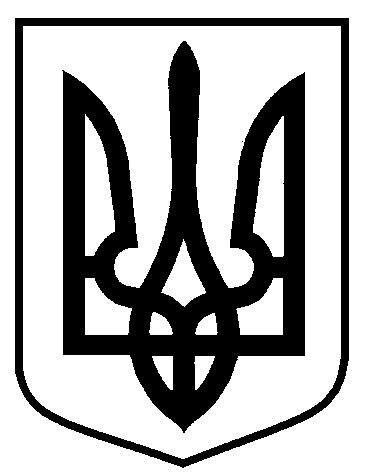 від 12.10.2021 № 615Про хід виконання рішення Виконавчого комітету Сумської міської ради від 11.12.2018 № 721 «Про запровадження послуги з патронату над дитиною»